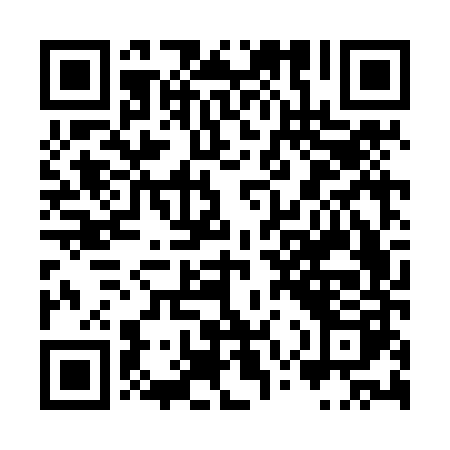 Prayer times for Andraz nad Polzelo, SloveniaWed 1 May 2024 - Fri 31 May 2024High Latitude Method: Angle Based RulePrayer Calculation Method: Muslim World LeagueAsar Calculation Method: HanafiPrayer times provided by https://www.salahtimes.comDateDayFajrSunriseDhuhrAsrMaghribIsha1Wed3:435:4512:575:588:0910:032Thu3:405:4412:575:598:1010:053Fri3:385:4212:566:008:1110:074Sat3:365:4112:566:018:1310:095Sun3:335:3912:566:018:1410:126Mon3:315:3812:566:028:1510:147Tue3:295:3612:566:038:1710:168Wed3:265:3512:566:048:1810:189Thu3:245:3412:566:048:1910:2010Fri3:225:3212:566:058:2010:2211Sat3:195:3112:566:068:2210:2412Sun3:175:3012:566:078:2310:2613Mon3:155:2812:566:078:2410:2814Tue3:135:2712:566:088:2510:3115Wed3:105:2612:566:098:2710:3316Thu3:085:2512:566:108:2810:3517Fri3:065:2412:566:108:2910:3718Sat3:045:2312:566:118:3010:3919Sun3:015:2212:566:128:3110:4120Mon2:595:2112:566:128:3210:4321Tue2:575:2012:566:138:3410:4522Wed2:555:1912:566:148:3510:4723Thu2:535:1812:566:148:3610:4924Fri2:515:1712:576:158:3710:5125Sat2:495:1612:576:168:3810:5326Sun2:475:1512:576:168:3910:5527Mon2:455:1412:576:178:4010:5728Tue2:435:1412:576:178:4110:5929Wed2:415:1312:576:188:4211:0130Thu2:405:1212:576:198:4311:0331Fri2:395:1212:576:198:4411:05